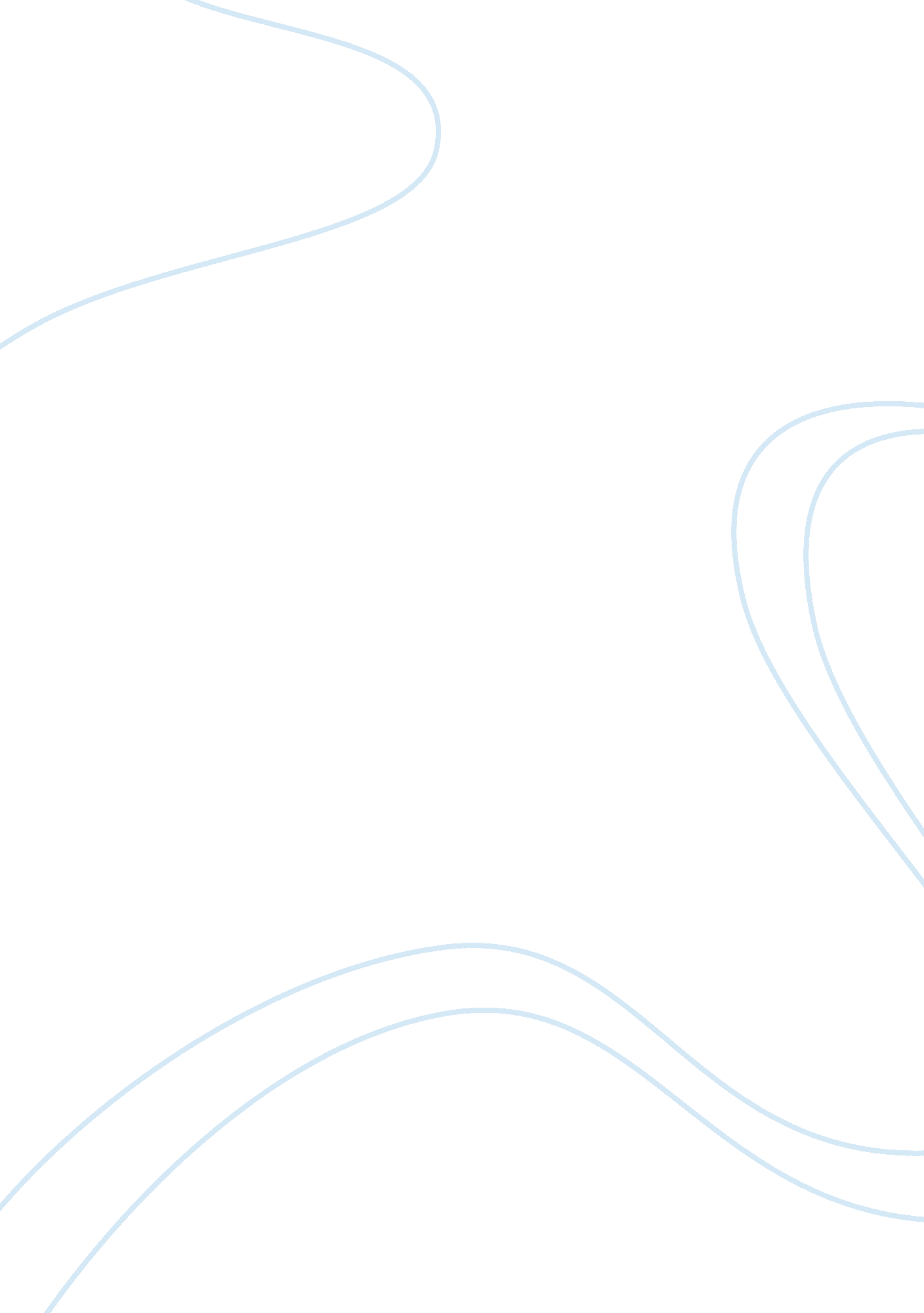 The personality which inspired me: jimmy stewart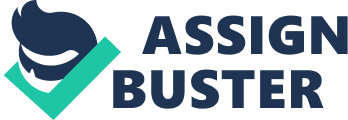 He won Oscars for his wonderful performance in “ Mr. Smith Goes to Washington” (1939) and “ The Philadelphia Story” in 1940. He served as a combat pilot during World War II and came back with more spirits and enthusiasm to break his own previous records. He starred in “ It’s a wonderful life” in 1946 which became his reason for endless fame (Laufenberg, 2005 p 847). 

Jimmy Stewart had the personality which inspired me the most. The traits he portrayed in his roles, the passion, enthusiasm, zeal, quest for knowledge, ambitious personality and moral values are some of the factors that involved viewers in his role. He represented the kind of moral character which, if adopted, may change the individualistic approach and further improve society. The thoughts and feelings before taking any step and making any decision that is portrayed by him inspire the perceptions of the viewer. He was not fond of glamour but performed in movies the way he really was. This natural style is also a positive and unique trait in his character. Knowing his unique personality traits, I am much fond of his movies and gathering information about his life. 